Publicado en  el 09/05/2014 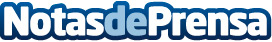 ¡Elige el logo ganador del 110 aniversario!El Málaga del Club de Fútbol ya cuenta con los tres logotipos finalistas que optarán a convertirse en el logo oficial de los 110 años del fútbol en nuestra ciudad.Datos de contacto:Nota de prensa publicada en: https://www.notasdeprensa.es/elige-el-logo-ganador-del-110-aniversario Categorias: Fútbol http://www.notasdeprensa.es